ПУБЛИЧНЫЙ ДОКЛАДМуниципального бюджетного учреждения дополнительного образования«Байкаловская детско-юношеская спортивная школа» за 2019-2020 учебный годСегодня дополнительное образование детей по праву рассматривается как важнейшая составляющая образовательного пространства, сложившегося в современном российском обществе. Оно социально востребовано и требует постоянного внимания и поддержки со стороны общества и государства как образование, органично сочетающее в себе воспитание, обучение и развитие личности ребенка. Дополнительное образование выполняет функции социальной защиты, усиливая стартовые возможности личности ребенка на рынке труда и профессионального образования. Предлагаемый публичный доклад адресован общественности с.Байкалово и Байкаловского района, родителям, выбирающим учреждение дополнительного образования для ребенка, Учредителю, педагогическим работникам и обучающимся МБУ ДО «Байкаловская ДЮСШ».  Обеспечивая информационную открытость нашей образовательной организации посредством публичного доклада, мы надеемся на увеличение числа социальных партнеров, заказчиков образовательных услуг, повышение эффективности взаимодействия. Надеемся также, что эта информация позволит оценить ситуацию и принять активное участие в развитии организации.  В данном докладе Вашему вниманию представлены достижения обучающихся и тренеров-преподавателей, обозначены проблемы и перспективы развития организации, воплощение которых возможно в ближайшее время при поддержке всех участников образовательных отношений.  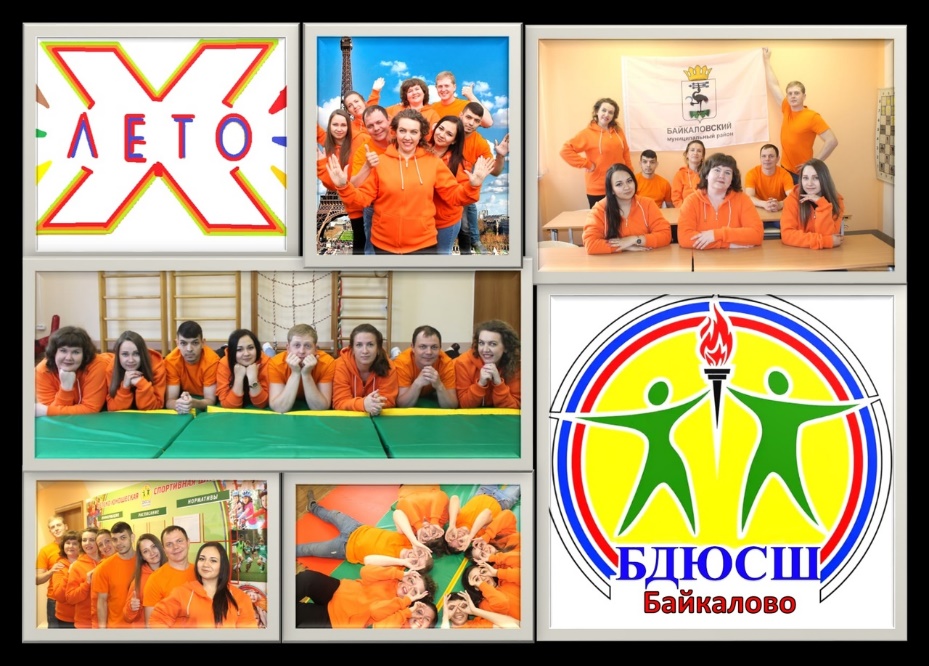 В своей деятельности Учреждение, руководствуется Конституцией Российской Федерации, законами Российской Федерации и Свердловской области,  указами и распоряжениями Президента Российской Федерации,  Уставом муниципального образования Байкаловский муниципальный район, решениями Думы муниципального образования Байкаловский муниципальный район, постановлениями и распоряжениями  Администрации   муниципального образования Байкаловский муниципальный район, Приказами Управления образования Байкаловского муниципального района, иными правовыми актами Свердловской области и органов местного самоуправления муниципального образования, а также настоящим Уставом и локальными актами Учреждения.Цели и задачи деятельности МБУ ДО «Байкаловская ДЮСШ»Учреждение осуществляет свою деятельность в соответствии с предметом и целями деятельности, определенными в соответствии с федеральными законами, иными нормативными правовыми актами, Уставом, путем исполнения функций и оказания услуг в сферах физической культуры и спорта, а также при реализации дополнительных общеобразовательные программ в области физической культуры и спорта.Учреждение создано в целях:- удовлетворения потребностей населения Муниципального образования Байкаловский муниципальный район в предоставлении дополнительного образования детям в области физической культуры и спорта, - реализация дополнительных общеразвивающих программ дополнительного образования детей и услуг спортивной направленности для всестороннего физического развития и совершенствования обучающихся, в возрасте преимущественно от 6 до 18 лет;- пропаганды здорового образа жизни;- физического воспитания и развития детей.            Задачами Учреждения являются:- удовлетворение индивидуальных потребностей обучающихся в занятиях физической культурой и спортом;- формирование культуры здорового и безопасного образа жизни, укрепление здоровья обучающихся;- обеспечение духовно-нравственного, гражданско-патриотического, военно-патриотического воспитания обучающихся;- выявление, развитие и поддержку талантливых обучающихся, а также лиц, проявивших выдающиеся способности;- удовлетворение иных образовательных потребностей и интересов обучающихся, не противоречащих законодательству Российской Федерации, осуществляемых за пределами федеральных государственных образовательных стандартов и федеральных государственных требований.Система управления образовательного учрежденияУправление Учреждением осуществляется в соответствии с нормами законодательства РФ, в том числе с законодательством РФ об образовании и Уставом, на принципах демократичности, открытости, приоритета человеческих ценностей, охраны жизни и здоровья человека, свободного развития личности.Управление в учреждении осуществляется на основе сочетания принципов самоуправления коллектива и единоначалия. Также на основе всех участников образовательного процесса, причём каждый из участников понимает цель управления и результат. Управленческая система в МБУДО «Байкаловская ДЮСШ»  – это чёткость управленческих положений, включение тренеров-преподавателей в реализацию функций управления, соблюдения процедуры управления качеством образовательно-воспитательного процесса, начиная с проектирования и заканчивая подготовкой и принятием управленческого решения.Непосредственное управление учреждением осуществляет директор, который назначается начальником Управления  образования Байкаловского муниципального района  по согласованию с Учредителем. Директор действует на основе единоначалия, решает все вопросы деятельности Учреждения, не входящие в компетенцию органов самоуправления. Формами управления МБУДО «Байкаловская ДЮСШ» являются: Общее собрание коллектива, Педагогический совет, Тренерский совет, Совет обучающихся, Родительский комитет. Существующая структура МБУДО «ДЮСШ» на современном этапе соответствует функциональным задачам и Уставу. Ежегодное планирование работы МБУ ДО «Байкаловская ДЮСШ» осуществляется на учебный год, утверждается директором. На основании ежегодного плана работы составляются другие планирующие документы на учебный год. В соответствии с утверждёнными планами ежемесячно составляются перечень мероприятий, контроль выполнения которых осуществляется на совещаниях при директоре.Все действующие положения разработаны, согласованы и утверждены в установленном порядке.С целью поддержания соответствующего качества документов регулярно ведётся пересмотр и актуализация локальной нормативной базы МБУ ДО «Байкаловская ДЮСШ».Должности работников определены штатным расписанием, утверждённым директором. Обязанности работников определяются должностными инструкциями, разработанными в соответствии с типовыми должностными инструкциями и профстандартом, с учётом специфики образовательного учреждения.Историческая справкаДата создания образовательного Учреждения – январь 2017 г.В декабре 2019 года получена Лицензия на право ведения образовательной деятельности.С 09 января 2020г. ведётся образовательная деятельность муниципального бюджетного учреждения дополнительного образования «Байкаловская детско-юношеская спортивная школа»Режим работы МБУ ДО «Байкаловская ДЮСШ» Режим работы осуществляется в соответствии с запросами обучающихся и  их родителей (законных представителей) и в соответствии с требованиями СанПиН 2.4.4.3172-14. Также определяется учебным планом и графиком работы детских объединений.Занятия в коллективах проводятся в течение всей недели: с 12.00  до 19:00, в субботу с 11:00 до 15.00.Продолжительность занятий детей по одному виду деятельности, как правило, не должна превышать 2 часа, в выходные и каникулярные дни – 3 часа в соответствии с образовательными программами, учебными планами и расписанием. Академический час  для обучающихся школьного возраста - 40 минут.Организация и содержание образовательного процессаОбразовательная деятельность МБУ ДО «Байкаловская ДЮСШ» – целенаправленный и организованный процесс получения знаний, умений и навыков в соответствии с целями и задачами учреждения, направленный на развитие и становление личности, механизма её самореализацию. Учреждение самостоятельно осуществляет образовательный процесс в соответствии с лицензией. Определено право на ведение образовательной деятельности по общеразвивающим программам дополнительного образования по видам спорта. Фактически в МБУ ДО «Байкаловская ДЮСШ» реализуется 15 программ («Шахматы», «Гимнастика» (для разных возрастных категорий), «Ритмика», «ОФП с элементами лыжных гонок», «Флорбол», «Шашки», «Играем в шахматы», «Общая физическая подготовка», Борьба «Самбо», «Рукопашный бой», «Степ-аэробика»). Количество групп и обучающихся представлены в таблице (Таблица 1). На момент окончания учебного года контингент обучающихся составил 316 обучающихся. Форма обучения очная. Возраст обучающихся от 5 до 18 лет. Нормативной базой для приема служит действующее законодательство РФ, Устав Байкаловской ДЮСШ, Правила приема в МБУ ДО «Байкаловская ДЮСШ». Оптимальный рекомендуемый состав групп от 10 до 12 человек.Таблица 1.Количество групп по видам спортаНа конец учебного года 31.05.2020 году в МБУ ДО «Байкаловская ДЮСШ» обучалось 316 человек, из которых: Детей дошкольного возраста (5-7лет) – 54 человека;Младшего школьного возраста(7-11 лет) – 88 человек;Среднего школьного возраста (11-15 лет) – 144 человека;Старшего школьного возраста (15-17 лет) – 28 человек.Структура и соответствие содержания образовательных программ.Требования к содержанию и уровню подготовки обучающихся в МБУ ДО «Байкаловская ДЮСШ» сформулированы в Федеральных государственных требованиях к минимуму содержания, структуре, условиям реализации дополнительных общеобразовательных общеразвивающих программ. Данная нормативно-правовая база учтена тренерами-преподавателями при составлении программ на 2019-2020 учебный год:- Приказ Минпросвещения России от 03.09.2019 №467 "Об утверждении Целевой модели развития региональных систем развития дополнительного образования детей";- Указ Президента Российской Федерации от 7 мая 2018 г. № 204 «О национальных целях и стратегических задачах развития Российской Федерации на период до 2024 года».- Приказ Министерства просвещения Российской Федерации от 09 ноября 2018 N 196 «Об утверждении Порядка организации и осуществления образовательной деятельности по дополнительным общеобразовательным программам».- Приказ Министерства труда и социальной защиты Российской Федерации от 5 мая 2018 г. N 298 н «Об утверждении профессионального стандарта «Педагог дополнительного образования детей и взрослых».- ПРИКАЗ МИНИСТЕРСТВА ПРОСВЕЩЕНИЯ РОССИЙСКОЙ ФЕДЕРАЦИИ от 9 ноября 2018 г. № 196"ОБ УТВЕРЖДЕНИИ ПОРЯДКА ОРГАНИЗАЦИИ И ОСУЩЕСТВЛЕНИЯ ОБРАЗОВАТЕЛЬНОЙ ДЕЯТЕЛЬНОСТИ ПО ДОПОЛНИТЕЛЬНЫМ ОБЩЕОБРАЗОВАТЕЛЬНЫМ ПРОГРАММАМ".- Стратегия развития воспитания в Российской Федерации на период до 2025 года, утвержденная Распоряжением Правительства Российской Федерации от 29 мая 2015 г. № 996-р.- Стратегическая инициатива «Новая модель системы дополнительного образования», одобренная Президентом Российской Федерации 27 мая 2015 г. - Федеральная целевая программа развития образования на 2016–2020 годы, утвержденная Постановлением Правительства Российской Федерации от 23 мая 2015 г. № 497.- Концепция развития дополнительного образования детей, утвержденная Распоряжением Правительства Российской Федерации от 4 сентября 2014 г. № 1726-р.- Федеральный закон РФ 273-ФЗ «Об образовании в Российской Федерации» от 29 декабря 2012 г.В учебных планах часы распределены не только по годам и этапам обучения, но и по времени на основные предметные области: теория и методика физической культуры и спорта, физическая подготовка (общая и специальная), избранный вид спорта (технико-тактическая подготовка, психологическая подготовка, инструкторская и судейская практика, промежуточная и итоговая аттестация, участие в соревнованиях), самостоятельная работа. В учебных планах отражен объем часов по каждой дисциплине, виду подготовки. В годовых планах – графиках и годовом тематическом планировании отражен весь объем учебно–тренировочной работы, виды подготовки, перечень упражнений и дисциплин в часах.В процессе самообследования не выявлено случаев отклонений в объемах и направлениях подготовки от требований ФГТ. При распределении учебных дисциплин, физических нагрузок, степени сложности выполнения упражнений, обеспечивается логическая последовательность при выполнении их обучающимися МБУ ДО «Байкаловская ДЮСШ». В дополнительных общеобразовательных программах указаны цели, средства и методы подготовки, максимальные объемы нагрузок, структурирование по видам деятельности.Учебный год начался в МБУ ДО «Байкаловская ДЮСШ» с  9 января 2020 года и завершается согласно учебного плана 31 мая, на время летних месяцев (июнь-август) составлена единая дополнительная программа для обучающихся направленная на оздоровление детей. С 8 июня 2020 года начала своё действие онлайн-смена, в которой являются активными участниками 86 обучающихся в возрасте от 6 до 16 лет.Расписание занятий составлено на учебный год с учетом кадрового обеспечения, возможностей спортивных сооружений их загруженности и пропускной способности. В связи с производственной необходимостью вносились оперативные изменения и дополнения. Изменения доводились до сведения участников образовательного процесса через размещение информации на стендах. Продолжительность одного занятия не превышало: на этапе базового уровня подготовки - 2-х часов. Промежуточная и итоговая аттестация обучающихся являлась неотъемлемой частью образовательного процесса, так как позволила оценить реальную результативность образовательной деятельности.Основными формами тренировочного процесса являются:- групповые и индивидуальные тренировочные и теоретические занятия; - тренировочные сборы; - участие в соревнованиях и мероприятиях; - инструкторская и судейская практика; -тестирование и контроль.Программно-методическое обеспечение.	Программно-методическое обеспечение образовательного процесса Байкаловской ДЮСШ представлено программами, разработанными педагогическим коллективом Байкаловской детско-юношеской спортивной школы на основе комплекса методических пособий и программных разработок по теории и методике обучения избранным видом спорта. 	Реализация образовательной программы идет на основе программ по этапам (периодам) и годам обучения, составленных тренерами-преподавателями Байкаловской ДЮСШ. На данный период, 2019-2020 учебный год, все программы составлены и рассчитаны на срок реализации – 5 месяцев.В МБУ ДО «Байкаловской ДЮСШ» реализуются следующие программы:На конец учебного года с обучающимися проведена итоговая аттестация. По данным мониторинга, проведенного в конце учебного года, все обучающиеся прошли итоговую аттестацию и полностью усвоили программы.	Имеем следующие показатели усвоения программ (в среднем по спортивной школе):Низкий уровень освоения программ – 30% (95 человек);Средний уровень освоения программ – 59% (186 человек);Высокий уровень освоения программ – 11% (35 человек)	В среднем по школе программы реализованы на 94%, в 6 процентов вошли выходные и праздничные дни, больничные листы тренеров.	Таким образом, образовательную деятельность МБУ ДО «Байкаловская ДЮСШ» считаем полностью удовлетворительной. Характеристика кадрового состава	Общая численность работников МБУ ДО «Байкаловская ДЮСШ» составляет 15 человек. 	Администрация школы: директор, заместитель директора по учебной работе. 	Педагогических работников 9 (тренеров –преподавателей – 8, педагог-организатор -1), из них основных работников – 5, совместителей – 4Уровень образования педагогических работников МБУ ДО «Байкаловская ДЮСШ»Таким образом, высшее образование имеют 6 человек педагогического коллектива, что составляет 67%, и 3 человека имеют среднее профессиональное образование, 33% от общего количества.Отношения работников Учреждения и администрации регулируются трудовым договором, условия которого не могут противоречить трудовому законодательству Российской Федерации. В образовательном учреждении в течение учебного года штат полностью укомплектован. Педагогический коллектив МБУ ДО «Байкаловская ДЮСШ» имеет необходимую профессионально - педагогическую квалификацию, соответствующую требованиям тарифно-квалификационной характеристики по должности и полученной специальности. Все педагогические работники проходят обязательный медицинский осмотр.Внутришкольный контроль.Система внутришкольного контроля является составной частью мониторинга учебно-воспитательного процесса. Целью внутришкольного контроля является совершенствование учебно-воспитательного процесса, отслеживание динамики развития обучающихся, реализация их потенциала, учитывая индивидуальные особенности, интересы, возможности, состояние здоровья каждого обучающегося. 	Задачи:Анализ и прогнозирование перспективных, значимых для школы направлений развития учебно-воспитательного процесса.Совершенствование организации учебно-воспитательного процесса.Подготовка экспертных материалов к аттестации педагогических работников.Корректировка тематического планирования образовательных программ.Анализ и оценка результативности работы коллектива и отдельных тренеров-преподавателей.Осуществление координационных связей взаимодействия как внутри Школы, так и с другими образовательными учреждениями и общественными организациями.Контроль за работой по организационному, методическому и кадровому обеспечению учебно-воспитательного процесса, своевременностью и качеством выполнения намеченного.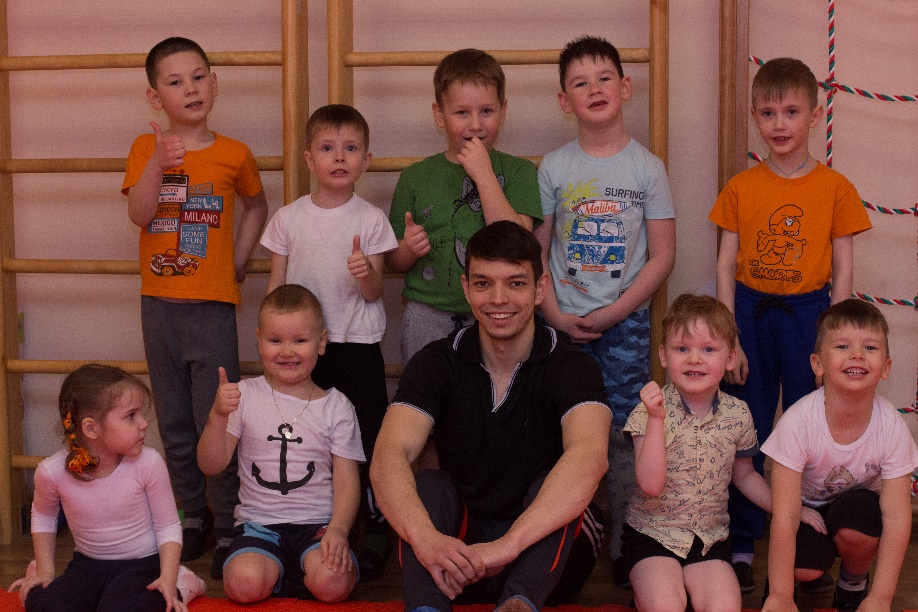 Основными направлениями контроля учебно-тренировочного и воспитательного процесса являются: • Административный контроль • Тематический контроль • Промежуточный и итоговый контроль • Персональный контроль • Медицинский контроль Внутришкольный контроль дает возможность проанализировать и всесторонне рассмотреть, как положительные, так и проблемные стороны учебно-тренировочного и воспитательного процесса и проследить динамику роста профессиональной квалификации педагогов, своевременно оказать методическую помощь. Таким образом, за период январь – март 2020 года тренерами-преподавателями были пройдены курсы:О повышении квалификации с 01.09.2019 г по 20.06.2020 г О повышении квалификации по ФГОС ОВЗ в МБУ ДО «Байкаловская ДЮСШ»  (начали образовательную деятельность с 01.01.2020 года)Дистанционные курсы и вебинарыПрофессиональная переподготовка за 2019 – 2020 учебный годУчастие педагогов ОУ в работе РМО	В марте 2020 года прошло очередное Районное методическое объединение педагогов дополнительного образования, Тренера-преподаватели Байкаловской ДЮСШ приняли активное участие.	Таким образом, в РМО 2020 года приняли 100% педагогического коллектива спортивной школы.	Также заместителем директора по учебной работе разработан долгосрочный план график прохождения курсов повышения квалификации на период 2020-2022 учебный годМетодическое и техническое обеспечение:	Для педагогов создана методическая база в кабинете заместителя директора по учебной работе, там находятся методические разработки, периодическая литература, справочные материалы и др. На основе имеющихся книг, журналов и составлялись программы тренеров-преподавателей.	Техническое оснащение тоже находится на достаточно хорошем уровне:А также все учебные кабинеты обустроены и имеют все необходимое для занятий по реализуемым школой программам.Учебно-методическое обеспечение образовательного процесса.Современный уровень обеспечения тренировочного и воспитательного процесса требует от педагогического коллектива активного участия в методической работе. Методическая служба МБУ ДО «Байкаловская ДЮСШ» - это новая и формирующаяся система организационно педагогической и управленческой деятельности администрации, руководителя методического совета, методических объединений тренеров - преподавателей. В Байкаловской ДЮСШ применяются следующие формы организации методической работы: обмен опытом, заседания педагогических и методических советов, подготовка докладов к выступлениям по актуальным темам, подготовка методических разработок тренерами-преподавателями, оказание консультативной помощи тренерам – преподавателям. В марте 2020 года весь педагогический коллектив (100%) принял участие в Районном методическом объединении педагогов дополнительного образования, Дягилева А.В., заместитель директора по УР организовывала и проводила секцию для ПДО «Введение в ИКТ, регистрация в сети интернет, создание электронной почты и регистрация на сайте РДШ».Направления методической работы МБОУ ДО «ДЮСШ»:	Имеются: план методической работы; протоколы совещаний методических объединений, методических советов, методические разработки тренеров-преподавателей, программы по видам спорта. 	Методические разработки находятся в свободном доступе, и информация о них имеется в банке данных в методическом кабинете. 	Ведя работу над методической разработкой, тренер - преподаватель более глубоко прорабатывает данную тему, изучает методическую литературу, общается с коллегами, тренерами - преподавателями области. Процесс самообразования положительно сказывается на повышении качества образования.	За период январь - май 2020 года: в МБУ ДО «Байкаловская ДЮСШ» регулярно проводятся планерки с периодичностью 1 раз в две недели, где обсуждаются актуальные вопросы, решаются имеющиеся проблемы, тренера ознакамливаются с инструктажами и планами работы, сдают имеющиеся отчеты.	Также за данный период проведены следующие методические совещания - семинары:1. «Современные подходы к организации учебного процесса в дополнительном образовании».2.  «Создание и ведение собственного блога тренера –преподавателя».3.  «Педагогическая этика тренера-преподавателя».Организационно-массовая работа МБУ ДО «Байкаловская ДЮСШ»Одной из форм, эффективно способствующих физическому развитию обучающихся, укреплению здоровья и выработке правильных привычек является организованная физкультурно-спортивная, профилактическая, досуговая деятельность.Сегодня физической культуре и спорту принадлежит значительная роль в воспитании молодого поколения, они являются важными социальными факторами в деле формирования человека. Заметна роль детско-юношеского спорта в решении образовательно-воспитательных, развивающих и оздоровительных задач. В жизнедеятельности современных детей и подростков физическая культура и спорт занимают определенное место в структуре досуга.Физкультурно-спортивная деятельность в спортивной школе предусматривает использование в образовательном процессе традиционных и современных педагогических технологий, основной целью которых является воспитание физически и нравственно здоровой личности. Широко применяются как спортивно- и физкультурно-оздоровительные технологии, включающие многообразие форм, так и личностно-ориентированные, направленные на саморазвитие личности.Основная цель заключается в создании благоприятных условий для организации содержательного, интересного и познавательного досуга обучающихся, в результате которого осуществляется воспитание всесторонне и гармонично развитой личности, укрепление спортивных традиций спортивной школы и совершенствование работы по организации физкультурно-спортивного досуга обучающихся.Задачи:развитие физических, и умственных способностей обучающихся;развитие национального самосознания, гражданственности и патриотизма; воспитание гражданской ответственности, уважения к истории, культуре своей страны;сплочение обучающихся спортивной школы через совместную досуговую деятельность;формирование коммуникативных умений, удовлетворение потребности обучающихся в общении;развитие интереса у обучающихся к самовыражению, познавательной, социальной, творческой активности;воспитание здорового образа жизни, формирование экологической культуры;формирование системы традиционных досуговых мероприятий;популяризация семейного досуга;рост качества проводимых мероприятий.В проведении мероприятий использует следующие методы:метод воспитывающих ситуаций (пропаганда здорового образа жизни, формирование межличностных отношений (толерантность и волонтерство));соревновательный метод (используется в конкурсно-развлекательных и спортивных мероприятиях);метод формирования познавательного интереса (развитие кругозора, тематические программы, беседы и др.);метод импровизации (используется на всех программах).Направления деятельности:«Я – патриот своей страны»Военно-патриотическое воспитание – многоплановая, систематическая, целенаправленная и скоординированная деятельность по формированию у обучающихся высокого патриотического сознания, возвышенного чувства верности к своему Отечеству, готовности к выполнению гражданского долга, важнейших конституционных обязанностей по защите интересов Родины.Цель: формирование и развитие личности гражданина – патриота своей страны, наделенного патриотическими чувствами и патриотическим самосознанием, социальными ценностями и гражданской ответственностью, способного мыслить критически, желающего содействовать укреплению единства общества, понимающего всю важность и ценность общенациональной идентичности. Задачи:развитие гражданственности и национального самосознания обучающихся;создание условий для реализации каждым обучающимся собственной гражданской позиции;формирование гуманистического отношения к окружающему миру и людям;формирование  у  обучающихся чувства гордости за героическое прошлое своей  Родины;физическое развитие учащихся, формирование у них потребности в здоровом образе жизни;формирование стремления к овладению военными знаниями, соответствующего уровня физической подготовки; воспитание у обучающихся уважения к ветеранам и людям старшего возраста.«Досуг и творчество»Цель: развитие у обучающихся потребности в творческой и познавательной деятельности, обеспечение необходимых условий для коммуникативного развития обучающихся и их творческого потенциала.Задачи:воспитание чувства прекрасного, развития эстетического вкуса, художественного мышления, реализация творческих и индивидуальных способностей обучающихся; развитие физических, и умственных способностей обучающихся; сплочение обучающихся через совместную досуговую деятельность;сохранение духовно-нравственного здоровья обучающихся, приобщение их к нравственным и духовным ценностям.«В здоровом теле – здоровый дух»Цель: вовлечение обучающихся в активные занятия массовой физической культурой и спортом для улучшения общего состояния здоровья; создание условий для построения в спортивной школе здоровьесберегающей образовательной среды.Задачи:формирование потребности в физическом совершенствовании, регулярных занятиях физической культурой и спортом;развитие духовных и физических возможностей обучающихся;формирование основ здорового образа жизни;содействие разностороннему развитию организма, сохранению и укреплению здоровья обучающихся.«Культура общения»Цель: воспитание нравственной культуры обучающихся, осмысление и формирование таких качеств личности, как терпимость, тактичность, доброжелательность, вежливость.Задачи: развитие умения правильно оценивать свое поведение и поведение других;формирование умения применять навыки культурного поведения и общения в повседневной жизни;воспитание уважительного отношения к окружающим.ИнструктажиИнструктажи проводятся ежемесячно в таких формах как беседа, просмотр видеороликов, презентаций, оформление буклетов и стендов, уголков безопасности и др. Мероприятия окружного уровняМероприятия всероссийского уровняСотрудничество с социальными партнерамиТерриториальная комиссия Байкаловского района по делам несовершеннолетних и защите их прав.МБУ ДО «Байкаловская ДЮСШ» является субъектом профилактики и организует совместную работу с ТКДН и ЗП, с целью профилактики правонарушений среди подростков. За первый квартал 2020 года прошло 11 заседаний, в которых мы принимали участие. В рамках Плана работа Территориальной комиссии Байкаловского района по делам несовершеннолетних и защите их прав на март 2020 года МБУ ДО «Байкаловская ДЮСШ» провела акцию «Молодежь против наркомании, курения, алкоголизма». Муниципальное казенное учреждение дополнительного образования Байкаловский детско-юношеский центр «Созвездие».Современным условием устойчивого развития является социальное партнерство, а также взаимовыгодное сотрудничество. Сетевая совместная деятельность рассматривается как наиболее актуальная и эффективная форма достижения целей личностного развития обучающихся, становления их гражданственности и патриотизма, приобщения их к основам здорового образа жизни.Обучающиеся МБУ ДО «Байкаловская ДЮСШ» по участвовали в соревновании по мас-рестлингу и достигли первых результатов.Проведя мониторинг деятельности педагога-организатора, и сделав анализ участия обучающихся МБУ ДО «Байкаловская ДЮСШ» в мероприятиях различного уровня за первый квартал 2020 года получаем следующие данные, которые представлены в Таблице № 1.Таблица № 1. Количественные показателиСайт Байкаловской ДЮСШУ образовательного учреждения имеется сайт. Цель: создание условий для реализации оперативного и объективного информирования общественности о деятельности БДЮСШ. Создание и функционирование Сайта направлены на решение следующих задач: -     расширение информационного пространства;- формирование целостного позитивного имиджа  Байкаловской ДЮСШ;- систематическое информирование участников образовательного процесса о деятельности Байкаловской ДЮСШ;-  осуществление обмена педагогическим  опытом и демонстрация  достижений Байкаловской ДЮСШ. Вся информация о ДЮСШ обновляется в срок и в соответствии с Федеральным законом «Об образовании в Российской Федерации» и Постановлением Правительства РФ «Об утверждении правил размещения на официальном сайте образовательной организации в информационно-коммуникационной сети «Интернет» и обновления информации об образовательной организации». Регулярно обновляются раздел «Новости», дополняются все разделы. В процессе были выявлены проблемы и пути их решения. Анализ проблем обозначил перспективы деятельности ДЮСШ:Необходимо продолжить работать по созданию оптимальных условий для работы тренеров-преподавателей, совершенствования системы повышения профессионального мастерства на основе изучения интересов, потребностей педагогов, стимулирования тренеров-преподавателей  к участию в методических конкурсах.Совершенствовать работу с одаренными детьми (обеспечение достаточно высокого уровня участия в спортивных соревнования различного уровня);Укрепление материально-технической базы за счет привлечения внебюджетных средств (участие в грантах, спонсорская помощь и т.д.) Привлечение большего количества детей к занятиям физической культурой и спортом.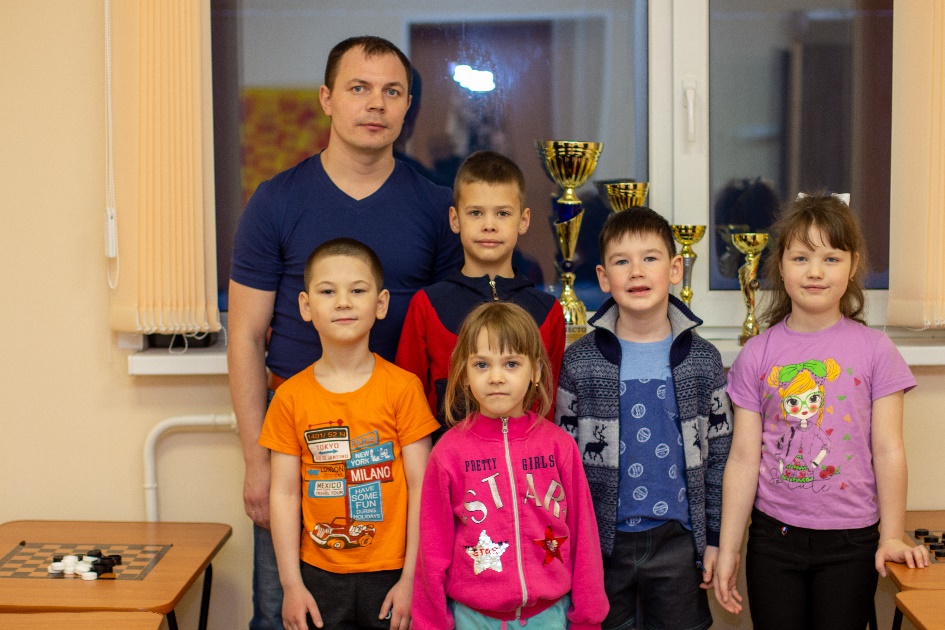 КабинетФИО педагогаПрограммаИтого групп/часовКабинет №2 Шахматный классДягилева А.В.Шахматы для начинающих5/ 10Кабинет №3 Зал для фитнеса и гимнастикиКлепикова А.В.Гимнастика(7-10 лет.)1/6Кабинет №3 Зал для фитнеса и гимнастикиКлепикова А.В.Гимнастика(5-7 лет)2/4Кабинет №3 Зал для фитнеса и гимнастикиКлепикова А.В.Гимнастика  (13-16 лет)2/8Кабинет №3 Зал для фитнеса и гимнастикиКлепикова А.В.Ритмика (8-9 лет) 2/2Кабинет №3 Зал для фитнеса и гимнастикиДайнес Н.М.ОФП с элементами лыжных гонок1/4Кабинет №3 Зал для фитнеса и гимнастикиНовопашин А.Г.«Флорбол»1/6Кабинет  №4Шашечный классКороленко Д.В.Шашки3/18Кабинет  №4Шашечный классКороленко Д.В.Играем в шахматы 5/10Кабинет № 6 Зал для ОФПБоталов А.Л.ОФП 5-7 лет1/3Кабинет № 6 Зал для ОФПБоталов А.Л.ОФП  +самбо2 смена1/4Кабинет № 6 Зал для ОФПБоталов А.Л.ОФП+ самбо1 смена1/4Кабинет № 6 Зал для ОФПБоталов А.Л.Борьба «Самбо»12-14 лет1/6Кабинет № 6 Зал для ОФПБоталов А.Л.Борьба «Самбо»15-18 лет1/6Кабинет № 6 Зал для ОФПКондрашин Е.А.«Рукопашный бой»(9-10 лет)1/4Кабинет № 6 Зал для ОФПНовикова С.В«Спортивные танцы»8-11 лет1/4№ФИО педагогаНазвание программыВозраст, на который она рассчитана1Дягилева А.В.ДООП «Шахматы»10-11 лет2Клепикова А.В.ДООП «Гимнастика»7-10 лет.3Клепикова А.В.ДООП «Гимнастика»5-7 лет4Клепикова А.В.ДООП «Гимнастика»13-16 лет5Клепикова А.В.ДООП «Ритмика»8-9 лет6Дайнес Н.М.ДООП «ОФП с элементами лыжных гонок»5-6 лет7Новопашин А.Г.ДООП «Флорбол»10-13 лет8Короленко Д.В.ДООП «Шашки»5-16 лет9Короленко Д.В.ДООП «Играем в шахматы»10-12 лет10Боталов А.Л.ДООП «Общая физическая подготовка»5-7 лет11Боталов А.Л.ДООП «ОФП  +самбо»8-11 лет12Боталов А.Л.ДООП « Борьба Самбо»12-14 лет13Боталов А.Л.ДООП « Борьба Самбо»15-18 лет14Кондрашин Е.А.ДООП «Рукопашный бой»9-10 лет15Новикова С.В.ДООП «Спортивные танцы»8-11 лет16Рагозина Ю.АПрограмма педагога-организатора «Досуг спортивной школы»5-18 летФИО педагога Занимаемая должностьОбразование Боталов А.Л.Тренер-преподавательВысшее(педагогическое)Дайнес Н.М.Тренер-преподавательСреднееДягилева А.В.Заместитель директора по УР,Тренер-преподавательВысшее(педагогическое)Клепикова А.В.Тренер-преподавательСреднее(педагогическое)Кондрашин Е.А.Тренер-преподавательВысшее (педагогическое)Короленко Д.В.Тренер-преподавательСреднеепедагогическое)Новикова С.В.Директор,Тренер-преподавательВысшее(педагогическое)Новопашин А.Г.Тренер-преподавательВысшееРагозина Ю.А.Педагог-организатор,делопроизводительВысшее(педагогическое)Учебное заведение (название)Количество человекКоличество человекТематика (перечислить)Тематика (перечислить)Учебное заведение (название)СеминарыКурсыСеминары (название)Курсы (название)АНО ДПО «Центр технической аттестации и обучения»6 человек«Оказание первой помощи»(20 часов)ГАНОУ СО «Дворец молодежи»1 человек«Профессиональное и карьерное самоопределение обучающихся в системе дополнительного образования»НЧОУ ВО «Технический Униварситет УГМК»2 человека«Работа в социальных сетях сотрудников учреждений образования»(16 часов)АНО ДПО «Центр технической аттестации и обучения»3 человека «Охрана труда»Всего педагогов в ОУ Количество педагогов, прошедших КПККоличество педагогов, прошедших КПККоличество педагогов, прошедших КПККоличество педагогов, прошедших КПКВсего педагогов в ОУ По ФГОС ОВЗ до 01.01.2019гПо ФГОС ОВЗ в 2020гПо ФГОС ОВЗ в 2020гПо ФГОС ОВЗ в 2020гВсего педагогов в ОУ По ФГОС ОВЗ до 01.01.2019гI кв.IIкв.План на 2020г (количество)9 человек---2 человека№Тематика Количество человекКоличество человек№Тематика Курсы Семинары, вебинары1«Оказание первой помощи», (20 часов)3 человека2«Воспитание здорового поколения», (2 часа)1 человек3«Методика преподавания курса «Шахматы в общеобразовательных организациях в рамках ФГО НОО», (36 часов)1 человек4«Патриотическое воспитание подрастающего поколения»2 человека5«Стиль жизни – здоровье»1 человек№Учебное заведениеНазвание программыКоличество человек1ООО «Инфоурок»«Организационно-педагогическая деятельность в условиях реализации ФГОС», квалификация – «педагог-организатор»1 человек2ООО «Инфоурок»«Организация деятельности педагога дополнительного образования в области физической культуры и спорта»1 человек3ООО «Инфоурок»«Тренер-преподаватель»3 человекаИтого:Итого:Итого:5 человекСлушатели - 7 человекОрганизаторы секции – 2 человекаБоталов А.Л., Новикова С.В., Рагозина Ю.А., Короленко Д.В., Клепикова А.В., Дайнес Н.М., Новопашин А.Г.Дягилева А.В. – секция «введение в ИКТ», секция работала в Байкаловской ДЮСШ;Кондрашин Е.А. – «Создание видеороликов», секция работала в Байкаловской СОШФИО педагогаПедагогические курсы повышения квалификацииПрофпереподготовкаПТМАнтитер-я безопасность Короленко Д.В.+Боталов А.Л.+Новопашин А.Г.+Новикова С.В.++Дайнес Н.М.Дягилева А.В.+Кондрашин Е.А.Клепикова А.В.+Рагозина Ю.А.++ИТОГО:2313наименованиеколичествоКомпьютеры4 Ноутбук1Компьютеры и ноутбуки с выходом в интернет5Акустическая система1Переносной проектор 1Направление деятельностиУстановка 1 Обеспечение управления методической работой. Обеспечить непрерывную связь элементов системы методической работы. 2 Обеспечение условий для непрерывного совершенствования профессионального мастерства тренеров-преподавателей. Создать условия для непрерывного повышения уровня профессиональной компетентности тренера-преподавателя, совершенствовать педагогическое мастерство через различные формы методической работы. 3 Информационное обеспечение образовательного процесса. Обеспечить методическими и практическими материалами все структуры образовательного процесса. 4 Обеспечение условий для изучения, обобщения и распространения педагогического опыта. Выявить творческий уровень и потенциальные возможности учителей для изучения, обобщения и распространения их опыта. 5 Обеспечение воспитательной работы в ДЮСШ Создать условия для развития познавательных, интеллектуальных способностей обучающихся .6 Обеспечение контрольно-аналитической деятельности. Повышать уровень профессионального мастерства тренеров-преподавателей, выявить степень реализации задач, поставленных в ходе учебно-№ п/пДата проведенияНазвание мероприятияКоличество участниковРезультат(победитель, участник) 1.февральБеседа «Народный подвиг»обучающиеся – 20педагогический состав – 4Участие 2.мартЧас мужества «Солдатские сказки»обучающиеся – 55                                                                                                                                                                                   педагогический состав – 5                                                                                                                                                                                                                                                                                                                                                                                                                                                                                                                                                                              Участие3.мартЧас мужества «Героические страницы»обучающиеся – 21                                                                                                                                                                                 педагогический состав – 4                                                                                                                                                                                                                                                                                                                                                                                                                                                                                                                                                                           Участие  № п/пДата проведенияНазвание мероприятияКоличество участниковРезультат(победитель, участник) 1.февраль –мартФотоконкурс «Мама, папа, я – спортивная семья»обучающиеся – 11(подведение итогов перенесено в связи с коронавирусной инфекцией)2.04.03.2020Игра по станциям «Семья и школа»обучающиеся – 12 родители – 12педагогический  состав – 5Участие№ п/пДата проведенияНазвание мероприятияКоличество участниковРезультат(победитель, участник) 1.27.02.2020Соревнования по «Самбо»обучающиеся – 18 родители – 2педагогический  состав – 3Первая весовая категория (до 50 кг)I место – Сединкин ИльяII место – Кондрашина Юлия III место – Мужева Виктория Вторая весовая категория (свыше 50 кг)I место – Лавелин КириллII место – Попов ГеоргийIII место – Мужев Никита2.20.02.2020Семейное соревнование по шашкамобучающиеся – 15 родители – 15педагогический  состав – 3I место – Зырянов ВячеславЗырянов Михаил АркадьевичII место – Ударцева МарияУдарцев НикитаIII место – Репин Артем Репин Дмитрий Васильевич№ п/пДата проведенияНазвание мероприятияКоличество участниковРезультат(победитель, участник) 1.18.02.2020День открытых дверейобучающиеся – 20педагогический состав – 9родители – 10Участие № п/пПериодНазвание инструктажаКоличество обучающихся1.январьВводный инструктаж с обучающимися по правилам поведения3112.февральИнструктаж по пожарной безопасности с обучающимися1853.февральИнструктаж по электробезопасности с обучающимися1934.мартИнструктаж по правилам поведения на тонком льду, во время гололеда, профилактика утоплений и травматизма от падения сосулек2465.мартИнструктаж по правилам поведения при возникновении чрезвычайной ситуации (ожоги, падение с высоты, отравление, нахождение неизвестных предметов)2546.мартИнструктаж по новой коронавирусной инфекции311№ п/пДата проведенияНазвание мероприятияКоличество участниковРезультат(победитель, участник) 1.15.02.2020Открытый Кубок Байкаловского района по русским шашкам, среди юношей и девушек (молниеносная программа)обучающиеся – 38педагогический состав – 1родители – 102006-2008 год рождения (девочки)II место – Инишева Анастасия2009-2011 год рождения (юноши)I место – Короленко Артем III место – Карпов Игорь 2009-2011 год рождения (девочки)I место – Мишелёва Даяна2012-2013 год рождения (юноши)I место – Карпов Антон II место – Резепин Артём2012-2013 год рождения (девочки)I место – Занина ПолинаII место – Ударцева Мария 2.23.02.2020Турнир, посвященный Дню защитника отечества муниципального образования Алапаевское по флорбол среди детей 2009 года рождения и младшеобучающиеся – 12педагогический состав – 1родители – 5I место2.24.02.2020Открытый Кубок Байкаловского района по русским шашкам, среди юношей и девушек (быстрая программа)обучающиеся – 42педагогический состав – 1родители – 122006-2008 год рождения (юноши)III место – Сунцов Сергей2009-2011 год рождения (юноши)I место – Короленко Артем II место – Карпов Игорь 2009-2011 год рождения (девочки)I место – Мишелёва ДаянаIII место – Потапова Валентина2012-2013 год рождения (юноши)I место – Карпов Антон II место – Резепин АртёмIII место – Петров Арсений2012-2013 год рождения (девочки)I место – Ударцева МарияII место – Занина Полина3.29.02.2020Открытый Кубок Байкаловского района по русским шашкам, среди мужчин и женщин (молниеносная программа)общее – 32, из нихобучающиеся – 8педагогический состав – 1Среди женщинIII место – Инишева Анастасия4.15.03.2020Открытый Кубок Байкаловского района по русским шашкам, среди мужчин и женщин (быстрая программа)общее – 30, из нихобучающиеся – 10педагогический состав – 1Среди женщинIII место – Инишева Анастасия№ п/пДата проведенияНазвание мероприятияКоличество участниковРезультат(победитель, участник) 1.мартВсероссийская заочная акция «Спорт – альтернатива пагубным привычкам»обучающиеся – 1Участие № п/пДата проведенияНазвание инструктажаКоличество обучающихся1.16.03.2020Просмотр видеоролика «Табачный дым»202.16.03.2020Беседа на тему «Молодежь против курения, алкоголя, наркотиков»273.17.03.2020Просмотр видеоролика «Тайна едкого дыма»174.17.03.2020Просмотр видеоролика «Мы за здоровый образ жизни»105.18.03.2020Просмотр видеоролика «Вредные привычки»86.18.03.2020Тренинг «Твой выбор»77.19.03.2020Профилактическая акция «Молодежь против наркомании, курения, алкоголизма»108.19.03.2020Беседа «Негативные последствия употребления наркотиков для организма и для социума»89.19.03.2020Беседа «Твой выбор»1210.20.03.2020Просмотр мультфильма «Трубка и медведь»1011.20.03.2020Просмотр мультфильма «Честное крокодильское»1012.20.03.2020Профилактическая беседа о вреде наркотиков, алкоголя и курения15№ п/пДата проведенияНазвание мероприятияКоличество участниковРезультат(победитель, участник) 1.21.02.2020Соревнования по мас-рестлингуобучающиеся – 9педагогический состав – 1Возрастная категория: юноши 16-17 летI место – Попов Георгий Возрастная категория: юноши 13-15 летI место – Лавелин Кирилл III место – Мужев НикитаВозрастная категория: юноши 16-17 летII место – Кондрашина ЮлияВозрастная категория: юноши 13-15 летI место – Мужева Виктория Уровень МБУ ДО «Байкаловская ДЮСШ»Уровень МБУ ДО «Байкаловская ДЮСШ»Количество мероприятий8Количество обучающихся172Уровень районныйУровень районныйКоличество мероприятий1Количество обучающихся9Уровень окружнойУровень окружнойКоличество мероприятий5Количество обучающихся110Уровень всероссийскийУровень всероссийскийКоличество мероприятий1Количество обучающихся1Итого мероприятий15Итого обучающихся292